Max MustermannSchulische Laufbahn09/2016 – jetzt	Muster-Realschule, 12345 Berlin	Realschule, technische Ausrichtung
voraussichtlicher Abschluss 2023: mittlere Reife
aktueller Notenschnitt: 2,1
09/2012 – 07/2016 Schulname, 12345 Berlin	Grundschule 
Abschlussnote: 2,7Praktische ERfahrung09/2020 – 10/2020		Praktikum als Tierpfleger
Zoo Musterstadt, 12345 Berlin		- Säuberung der Gehege
		- Fütterung der Tiere
		- BesucherführungenHobbys und InteressenSchreiben	Kurzgeschichten für Kinder
Tanzen	klassischer Tanz im Verein seit sieben Jahren
Nachhilfe	Mathe für 3. – 4. KlasseDein aktueller Aufenthaltsort, 01.01.2023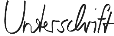 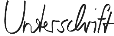 Dein Name und Unterschrift